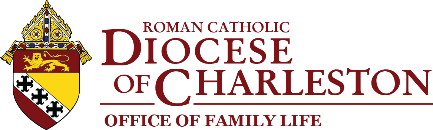 If you or someone you know is suicidal, in danger of harming themselves, or in emotional distress, contact the confidential National Suicide Prevention Lifeline https://suicidepreventionlifeline.org/ at 1-800-273-8255 or text HOME to 741741. Trained crisis workers are available to talk              24/7. In cases of immediate risk, please call 911.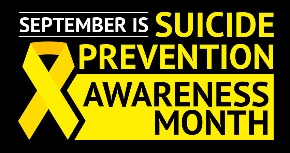 Key ResourcesSAMHSA Preventing Suicide: Toolkit for High SchoolsAPA Mental Health: A Guide for Faith Leaders 
https://www.psychiatry.org/newsroom/news-releases/apa-releases-new-resources-on-mental-health-for-faith-leaders   South Carolina ResourcesState Coalition Website:   https://preventingsuicides.org/ American Foundation for Suicide Prevention - SC Chapter:
https://afsp.org/chapter/afsp-south-carolina/  (803) 552-9318 South Carolina Suicide Prevention Plan 2018:
https://www.sprc.org/sites/default/files/South%20Carolina%20Suicide%20Prevention%20Plan%202018.pdf   National Suicide PreventionNational Suicide Prevention Lifeline: 
https://suicidepreventionlifeline.org/ 800-273-TALK (8255) Twenty-four hours a day, seven days a week. For Spanish speaking, call 888-628-9454Suicide Prevention Resource Center – Resources for Faith Communities
https://www.sprc.org/settings/faith-communities Faith. Hope. Life. From the National Action Alliance for Suicide Prevention
https://theactionalliance.org/faith-hope-life CDC Preventing Suicide:
https://www.cdc.gov/features/preventingsuicide/index.html American Foundation for Suicide Prevention:
https://afsp.org/  NIH Suicide Prevention:
https://www.nimh.nih.gov/health/topics/suicide-prevention/index.shtml SAMHSA Suicide Prevention:
https://www.samhsa.gov/find-help/suicide-prevention Nationwide Children's Suicide Prevention (SOS):
https://www.nationwidechildrens.org/research/areas-of-research/center-for-innovation-in-pediatric-practice/suicide-prevention-and-research  American Association of Suicidology:
https://suicidology.org/ SAVE: Suicide Prevention, Information, and Awareness:
https://save.org/ The National Action Alliance for Suicide Prevention:
https://theactionalliance.org/   Suicide Response and Postvention ResourcesTips for Supporting Grieving Youth:
https://www.griefhealingblog.com/2011/01/tips-for-helping-children-and.html Tips for Supporting Children/Teens After a Suicide Death:
http://www.intheforefront.org/wp-content/uploads/2017/08/DougyCenter.pdf  Suicide Prevention Resource Center on Postvention:
https://www.sprc.org/news/postvention-prevention Quick reference guide includes what to look and listen for to know when and how to refer and respond:
http://www.csc.edu/bit/resources/quick/index.csc 